ПОЛОЖЕНИЕо Третьей Спартакиаде работников УдГУ «Здоровье» ФГБОУ ВПО «Удмуртский государственный университет»Термины Третья Спартакиада работников УдГУ «Здоровье» (далее – Спартакиада) – комплекс физкультурно-оздоровительных массовых мероприятий среди Работников федерального государственного бюджетного образовательного учреждения высшего профессионального образования «Удмуртский государственный университет» (далее – УдГУ, Университет), проводимых в 2013/2014 учебном году с целями, задачами и в порядке, установленными настоящим Положением.Работник УдГУ (далее - Работник) – физическое лицо, находящееся в период проведения Спартакиады в трудовых отношениях с УдГУ.Сборная команда структурного подразделения (далее – Команда, Команда структурного подразделения) – организованная группа заявленных Участников, участвующая в соревнованиях по соответствующему виду спорта в порядке, предусмотренном настоящим Положением; перечень Команд структурных подразделений УдГУ, имеющих право участвовать в общекомандном первенстве, приведен в Приложении № 1 к настоящему Положению.Участник Сборной команды структурного подразделения (далее – Участник) – работник УдГУ, бывший работник УдГУ, лицо, имеющее право быть Участником Команды соответствующего структурного подразделения в соответствии с пунктом 4.2 настоящего Положения, включенное в заявительном порядке в состав Команды, имеющее допуск врача, имеющее соответствующую виду спорта одежду.Представитель Команды – Работник, в обязанности которого входят общие вопросы подготовки и участия Команды структурного подразделения в соревнованиях Спартакиады, подача заявок.Капитан Команды – один из членов Команды, в обязанности которого входит участие в судейской коллегии, представление интересов команды во взаимодействии с судьями.Личное первенство – система подведения итогов соревнований по результатам ранжирования личных результатов, показанных Участниками.Командное первенство – система подведения итогов соревнований среди Команд по конкретному виду спорта, согласно положения.Общекомандное первенство – система подведения общих итогов Спартакиады с учетом итогов Командных первенств.Цели и задачи СпартакиадыЦели Спартакиады:укрепления здоровья работников (далее – Работники) ФГБОУ ВПО «Удмуртский государственный университет» (далее - УдГУ);привлечения Работников к регулярным занятиям физической культурой и спортом;выявления среди Работников сильнейших спортсменов и их подготовка для участия в вузовских, городских, республиканских и российских соревнованиях;выявления лучших среди структурных подразделений УдГУ по уровню спортивной подготовки коллектива;укрепление командного духа, формирование корпоративной культуры в трудовом коллективе УдГУ;Задачи Спартакиады:организации активного отдыха и досуга Работников;пропаганды здорового образа жизни;поощрение Работников и команд структурных подразделений за наилучшие спортивные результаты;повышение массовости участия Работников в физкультурно-оздоровительных мероприятиях, проводимых УдГУ.Руководство проведением СпартакиадыОбщее руководство проведением Спартакиады осуществляет Оргкомитет Спартакиады в составе:Г.В. Мерзлякова, ректор УдГУ;А.Е. Анисимов, председатель профсоюзного комитета первичной профсоюзной организации работников УдГУ;Р.Х. Митриченко, зав. кафедрой физического воспитания;Г.С. Мышкин, главный судья Спартакиады, председатель спортивно-массовой комиссии профсоюзного комитета.Оргкомитет Спартакиады:готовит проект настоящего Положения, внесения изменений и дополнений в него;решает общие вопросы организации Спартакиады;утверждает итоги Общекомандного первенства;рассматривает спорные вопросы по итогам Общекомандного первенства, принимает решение о внесении изменений и дополнений в ранее утвержденные итоги Общекомандного первенства;Руководство проведением соревнований по видам спорта возлагается на Главного судью Спартакиады Г.С. Мышкина и судейские коллегии по видам спорта.Главный судья Спартакиады:осуществляет контроль за подготовкой и проведением соревнований по видам спорта;утверждает итоги Командного первенства в соревнованиях по видам спорта;рассматривает спорные вопросы по итогам Командного первенства по итогам соревнований по видам спорта;предоставляет в Оргкомитет утвержденные итоги Командного первенства соревнований по видам спорта, протоколы соревнований.Главный судья соревнований по виду спорта:возглавляет судейскую коллегию соревнований по виду спорта;осуществляет подготовку соревнований по виду спорта, несет ответственность за общий порядок на соревнованиях;непосредственно организует проведение соревнований;организует учет спортивных результатов Участников и Команд, подведение итогов соревнований, оформляет протокол соревнований;готовит и совместно с Главным судьей Спартакиады утверждает итоги Командного первенства по виду спорта;распределяет обязанности среди судей соревнований.Участники СпартакиадыДля участия в соревнованиях по каждому виду спорта структурные подразделения УдГУ формируют сборные Команды. Состав Участников Команды определяется в заявительном порядке. Результат Участника, не включенного в заявку, не учитывается в командном первенстве.Участником Команды структурного подразделения может являться: работник УдГУ соответствующего структурного подразделения, для которого данное структурное подразделение является основным местом работы, кроме студентов, обучающихся по программам бакалавриата или специалитета очной формы обучения;работник УдГУ соответствующего структурного подразделения, обучающийся по программе магистратуры, в аспирантуре или докторантуре независимо от формы обучения;лицо, обучающееся в аспирантуре или докторантуре очной формы обучения соответствующего структурного подразделения и не состоящее в трудовых отношениях с УдГУ; работник, являющийся руководителем соответствующего структурного подразделения, должность которого указана в Приложении № 1 к настоящему Положению; указанный руководитель не имеет права быть Участником другой Команды, помимо той, руководителем структурного подразделения которой он является;бывший работник УдГУ (пенсионер) в составе сборной команды ветеранов.К соревнованиям допускаются Участники, имеющие медицинский допуск и соответствующую виду спорта спортивную форму. Работники кафедры физического воспитания в Спартакиаде не участвуют.Один из членов Команды по виду спорта назначается ее капитаном.Участие в составе Команды является добровольным. Участник несет ответственность за состояние своего здоровья и за возможные последствия участия.На время участия в соревнованиях Спартакиады и не позднее, чем за один час до их начала (для лыжных соревнований и плавания – за два часа) Участники команд освобождаются от исполнения своих должностных обязанностей.Сроки и место проведения соревнований. РегламентыСоревнования проводятся по видам спорта, в сроки, в местах и под руководством главных судей в соответствии с календарем соревнований:Уточнение, изменение сроков, места или иных условий проведения соревнований производится не позднее 7 дней до их начала и доводится до Представителей Команд.Заседания судейских коллегий соревнований по видам спорта проводится, как правило, за 1 час до начала соревнований. Судейская коллегия принимает решение о допуске Команд до соревнований и о порядке проведения соревнования в соответствии с настоящим Положением.Представители команд обязаны предоставить в письменном (отпечатанном) виде заявку на участие Команды установленного в Приложении № 2 образца в судейскую коллегию не позднее 2 календарных дней до начала соревнований. Несвоевременное предоставление заявки является основанием для отказа в допуске Команды до участия в соревнованиях.После проведения соревнований главные судьи соревнований оформляют Итоговые протоколы Личного первенства соревнований по установленной в Приложении № 3 форме и Итоговые протоколы Командного первенства по установленной в Приложении № 4 форме. Указанные протоколы, подписанные главным судьей соревнований и утвержденные Главным судьей Спартакиады передаются в бумажной форме в Оргкомитет Спартакиады не позднее 24 часов со времени окончания соревнований. В те же сроки протоколы направляются в электронной форме.Протесты подаются Капитанами Команд в устной форме Главному судье соревнований не позднее 30 минут со времени окончания игры, партии, дистанции. Протест фиксируется в протоколе соревнований. Главный судья соревнований принимает решение по поданному протесту, которое фиксируется в протоколе соревнований. Если Капитан Команды не согласен с решением главного судьи соревнований, то в течение 15 минут после вынесения решения он имеет право подать протест Главному судье Спартакиады или лицу, его заменяющему. Протест Главному судье Спартакиады и его решение фиксируются в протоколе соревнований.Программа Спартакиады и подведение Командных результатовВ зачет Командного первенства идут:в лыжных гонках мужчин и в лыжных гонках женщин – наилучшие личные результаты (занятые места) двух участников Команды независимо от возраста; балльные результаты лыжных гонок мужчин и лыжных гонок женщин подводятся отдельно;в настольном теннисе, шашках, шахматах, бадминтоне, пулевой стрельбе, дартсе, плавании – наилучший личный результат (занятое место) одного мужчины и наилучший личный результат (занятое место) одной женщины – Участников Команды.в рыбной ловле – наилучший личный результат (занятое место) одного Участника Команды независимо от пола.Место в Командном первенстве по виду спорта присуждается в зависимости от зачетных личных мест и определяется в соответствии со следующим порядком:по наименьшей сумме зачетных личных мест;в случае равенства результатов предыдущего пункта – по наивысшему зачетному личному месту одного из участников независимо от пола;в случае равенства результатов предыдущего пункта – по наивысшему зачетному личному месту женщины.в случае равенства указанных в предыдущих пунктах показателей, Команды считаются разделившими одно и то же место в Командном первенстве.В случае участия в соревнованиях Команды в неполном составе, либо когда в зачет Командного первенства входят меньшее количество личных результатов Участников Команды, чем указанно в п. 6.1 настоящего Положения, место Команды в Командном первенстве присуждается после полностью укомплектованных Команд.Программа соревнований по лыжным гонкам мужчин и лыжным гонкам женщин:Соревнования лично – командные.Стиль свободный.Состав команды неограничен, зачет раздельный по 2 лучшим результатам мужчин и 2 лучшим результатам женщин независимо от возраста.Программа: соревнования проводятся в один день на дистанциях 2, 3,5 км.Мужчины – 5 км. до 29 лет, 30 – 39 лет, 40 – 49 лет, 50 – 55 лет, 56 и старше.Женщины – 3 км. до 29 лет, 30 – 39 лет.		 2 км. 40 – 49 лет, 50 – 55 лет, 56 и старше.Программа соревнований по пулевой стрельбе:Соревнования лично – командные из малокалиберной винтовки по мишеням с расстояния  из положения лежа с упора. Каждому участнику дается 3 пробных выстрела и 5 зачетных выстрелов.Состав команды – до 4 человек, в зачет идут результаты 1 мужчины и 1 женщины. Программа соревнований по настольному теннису:Соревнования лично – командные с розыгрышем всех мест по новым действующим правилам. Встреча состоит из трех партий до 11 очков. Система проведения и жеребьевка одиночных встреч будет оговорена на заседании судейской коллегии в зависимости от количества участников.Программа соревнований по бадминтону:Соревнования лично – командные с розыгрышем всех мест по новым действующим правилам. Встреча состоит из одной партий до 15 очков. Система проведения и жеребьевка одиночных встреч будет оговорена на заседании судейской коллегии в зависимости от количества участников.Программа соревнований по рыбной ловле:Соревнования по рыбной ловле лично-командные.Соревнования проходят на реке Кама. Доставка Участников осуществляется транспортом УдГУ. Допускается использование собственного транспорта под личную ответственность.В зачет идет результат одного участника команды, независимо от пола. Участникам необходимо иметь при себе рыболовное снаряжение, льдобур, теплую одежду.Участникам разрешается лов рыбы на одну снасть – мормышку или блесну. Соревнования проводятся в течение 2 часов в ограниченной для Участника главной судейской коллегией зоне. Запрещается сверление лунок ближе чем 2 метра от лунок других участников. В случае нарушения правил соревнований, участнику дается предупреждение, при повторном нарушении участник снимается с соревнований. По окончанию соревнований производится взвешивание рыбы, подведение итогов, награждение.Место в Личном первенстве определяется по наибольшей массе пойманной рыбы. В случае равной массы пойманной рыбы место определяется по наибольшей массе самого крупного экземпляра. В зачет Командного первенства идут результаты личного первенства. Программа соревнований по шахматам:Соревнования по шахматам лично – командные, проводятся по швейцарской системе: 7 туров с компьютерной жеребьевкой. Контроль времени – 10 мин (+5 сек за каждый ход) каждому участнику до конца партии.Состав команд неограничен, но не менее одного мужчины и одной женщины. Турнир проводится отдельно для женщин и мужчин.Место в личном первенстве определяется по лучшему результату отдельно у мужчин и женщин.Программа соревнований по шашкам:Соревнования по шашкам лично – командные, проводятся по швейцарской системе. Количество туров и контроль времени определяется перед началом турнира в зависимости от количества участников.Состав команд неограничен, но не менее одного мужчины и одной женщины. Турнир проводится отдельно для женщин и мужчин.Место в личном первенстве определяется по лучшему результату отдельно у мужчин и женщин.Программа соревнований по дартсу:Соревнования лично – командные, в зачет участника идет результат 10 бросков по три дротика на каждый бросок.Состав команды не более 3 мужчин и 3 женщин.Место в личном первенстве определяется по наибольшей сумме набранных очков; при равенстве очков победитель определяется по лучшему броску из 10 зачетных бросков. Личные результаты определяются отдельно у мужчин и женщин.Программа соревнований по плаванию:Соревнования по плаванию лично – командные.Стиль свободный.Дистанция – 50  метров на время.Подсчет результатов по местам в возрастных группах.1 группа – до 29 лет;2 группа – 30 – 39 лет;3 группа – 40 – 49 лет;4 группа – старше 50 лет.Зачет по 1 лучшему результату мужчин и 1 лучшему результату женщин не зависимо от возраста.К соревнованиям допускаются участники, имеющие медицинскую справку о состоянии здоровья и соответствующую спортивную форму.Программа соревнований по волейболу:Соревнования по волейболу командные.В состав играющей команды входит 4 человека, в том числе на игровой площадке должно быть не менее одной женщины. Допускается в состав Команды включать не более 2 запасных Участников. Участники должны быть в спортивной форме и игровой обуви. Соревнования проводятся в два этапа: по круговой системе в группах в первый игровой день и финальная часть соревнований во второй игровой день. Количественный состав групп, распределение команд по группам, система проведения финальной части определяется судейской коллегией исходя из количества поданных заявок и итогов волейбольного турнира предыдущей Спартакиады.Каждая встреча между командами проводится из 3-х партии до 15 очков. Программа соревнований «Веселые старты»:Соревнования командные.Состав команды – 6 человек, в том числе не менее 2-х женщин.. Участники должны быть в спортивной форме и игровой обуви.Программа соревнований состоит из 5-6 эстафет. Команды делятся на 2-3 подгруппы (в зависимости от количества команд). Время каждого забега команды фиксируется с учетом штрафных секунд за допущенные нарушения. По каждой эстафете определяется место команды. Место в командном первенство определяется по наименьшей сумме мест команды во всех эстафетах. В случае равенства суммы мест в эстафетах более высокое место занимает команда, у которой имеется наибольшее количество первых мест в эстафетах; при равенстве количества первых мест более высокое место занимает команда, у которой имеется наибольшее количество вторых мест в эстафетах и так далее.Подведение итогов Общекомандного первенства СпартакиадыЗа занятые Командами места в Командных первенствах присваиваются баллы в соответствии с таблицей:За каждое участие руководителя в составе Команды своего структурного подразделения в соревнованиях Спартакиады Команде дополнительно назначается 1 балл, добавляемый к балльному результату Команды по соответствующему виду спорта.Места в Общекомандном первенстве Спартакиады присуждаются в соответствии с наивысшей суммой баллов, определенных в соответствии с пунктами 7.1 и 7.2 настоящего Положения. При равенстве указанных баллов более высокое место присваивается Команде, занявшей наибольшее количество первых мест в Командных первенствах. При равенстве указанных количеств первых мест, более высокое место присваивается Команде, занявшей наибольшее количество вторых мест в Командных первенствах и так далее.Награждение победителей и УчастниковПо итогам Личного первенства Участники, занявшие 1, 2 и 3 места в каждом виде соревнований, в своей возрастной группе в мужском или женском разряде награждаются грамотами и/или медалями. Грамоты Личного первенства подписывает ректор УдГУ, Главный судья Спартакиады, председатель профкома.По итогам Командного первенства Команды, занявшие 1, 2 и 3 места в каждом виде соревнований награждаются грамотами. Команда, занявшая 1 место награждается кубком. Грамоты Командного первенства подписывает ректор УдГУ, Главный судья Спартакиады, председатель профкома.По итогам Общекомандного первенства:Команда, занявшая 1 место награждается Переходящим кубком Профсоюза с памятной гравировкой о победителе; перед началом Спартакиады следующего года Переходящий кубок Профсоюза возвращается в Профсоюзную организацию;Команды, занявшие 2 и 3 места награждаются кубками;Команды, занявшие с 1 по 10 места награждаются грамотами; грамоты Общекомандного первенства подписывает ректор УдГУ, Главный судья Спартакиады, председатель профкома.По итогам Спартакиады помимо указанных наград, по решению Оргкомитета награждение может быть проведено по следующим номинациям:Самый активный Участник Спартакиады;Самая активная Команда Спартакиады;Самые активный руководитель структурного подразделения;Участник-ветеран;Самый молодой участник;Самые активные болельщики;другие номинации.Расходы и оборудованиеФинансовые расходы по награждению победителей, организации и проведению Спартакиады несет УдГУ согласно утвержденной смете расходов.Для оплаты работы судейской коллегии УдГУ заключает договора гражданско-правового характера.Расходы по приобретению и оформлению Переходящего кубка Профсоюза несет первичная профсоюзная организация работников УдГУ.Необходимое оборудование и помещения для проведения Спартакиады предоставляет УдГУ. Для проведения соревнований по отдельным видам спорта УдГУ заключает договора аренды со сторонними организациями.ПРИЛОЖЕНИЕ № 1 
к Положению о Третьей Спартакиаде «Здоровье»ПЕРЕЧЕНЬ
Сборных команд структурных подразделений СпартакиадыПРИЛОЖЕНИЕ № 2 
к Положению о Третьей Спартакиаде «Здоровье»(*) либо собственноручная запись «ответственность за состояние здоровья несу лично» и личная подпись (кроме плавания)Руководитель подразделения_____________________  /___________________/ «__»_________201__ г.Представитель команды  ________________________  /___________________/ «__»_________201__ г.ПРИЛОЖЕНИЕ № 3 
к Положению о Третьей Спартакиаде «Здоровье»ТРЕТЬЯ СПАРТАКИАДА РАБОТНИКОВ УДМУРТСКОГО ГОСУДАРСТВЕННОГО УНИВЕРСИТЕТА «ЗДОРОВЬЕ»УТВЕРЖДАЮ
Главный судья Спартакиады
________________ Г.С. МышкинИТОГОВЫЙ ПРОТОКОЛ
результатов личного первенства соревнований по 
_____________________________________________________________________
Мужчины/Женщины				Возрастная группа _______________ «__» _____ 201__ год	Гл. судья соревнований _____________/_______________ЗАМЕЧАНИЯ:__________________________________________________________________________________________________________________________________________________________________________________________________________________Отправить не позднее 24 часов после окончания соревнований по адресу profcom@udsu.ruПРИЛОЖЕНИЕ № 4 
к Положению о Третьей Спартакиаде «Здоровье»ТРЕТЬЯ СПАРТАКИАДА РАБОТНИКОВ УДМУРТСКОГО ГОСУДАРСТВЕННОГО УНИВЕРСИТЕТА «ЗДОРОВЬЕ»УТВЕРЖДАЮ
Главный судья Спартакиады
________________ Г.С. МышкинИТОГОВЫЙ ПРОТОКОЛ
результатов командного первенства соревнований по 
_____________________________________________________________________
Мужчины/Женщины «__» _____ 201__ год	Гл. судья соревнований _____________/_______________ЗАМЕЧАНИЯ:__________________________________________________________________________________________________________________________________________________________________________________________________________________Отправить не позднее 24 часов после окончания соревнований по адресу profcom@udsu.ruСОГЛАСОВАНО:Первый проректорПроректор по ЭФИНач. юридического отделаЗав. кафедрой физического воспитанияСОГЛАСОВАНО:УТВЕРЖДАЮ:Председатель профкома первичной профсоюзной организации работников “Удмуртский государственный университет”_________________ А.Е. Анисимов «____» ____________    2013 годаРектор ФГБОУ ВПО “Удмуртский государственный университет”, ________________Г.В. Мерзлякова«____» ____________    2013 года№п/пВид спортаСроки проведенияМесто проведенияГлавный судья соревнованийМаксимальное кол-во участников Команды, М+Ж, не болееКол-во результатов, идущих в зачет командного первенства, М+ЖЛыжный спорт, мужчиныЛыжная база УдГУЛ.В.Бузмакованеогр.2М независимо от возр. группЛыжный спорт, женщиныЛыжная база УдГУЛ.В.Бузмакованеогр.2Ж независимо от возр. группРыбная ловляр. КамаВ.А. Чермокин31Настольный теннисСпорт. зал 1 уч. корпусаС.В. Черепанов3+31+1ШахматыШахм. клуб, ул. Пушкинская, 138неогр.1+1ШашкиШахм. клуб, ул. Пушкинская, 138неогр.1+1БадминтонСпорт. зал 1 уч. корпусаР.Р. Юсифов2+21+1Пулевая стрельбаТир ФОЦ «Здоровье»В.В. Лукин2+21+1ДартсСпорт. зал 1 уч. корпусаГ.С. Мышкин3+31+1ВолейболСпорт. зал 5 уч. корпусаА.А. Харинна площадке 4 чел., не менее 1 женщины, запасных не более 2ком.ПлаваниеБассейн 5 уч. корпусаЕ.В. Исупова2 в каждой возр. группе1+1Веселые старты5 уч.корп.Т.Н. Николаева6, не менее 2 женщинком.Место в Командном первенствеБаллы
по каждому виду спорта1202193184175166157148139121011111012913814715616517418319220 и далее1не участие0НомерКраткое названиеПодразделенияРуководитель структурного подразделенияСборная команда №1БХФБиолого-химический факультет; Учебный ботанический сад; уч.-науч. институт прикладной экологии; центральная экологическая лаборатория хим. анализаДекан БХФСборная команда №2ГФГеографический факультетДекан ГФСборная команда №3ИГЗИнститут гражданской защиты; уч.-науч. институт природных и техногенных катастрофДиректор ИГЗСборная команда №4ИИЯЛИнститут иностранных языков и литературыДиректор ИИЯЛСборная команда №5ИИиДИнститут искусств и дизайнаДиректор ИИиДСборная команда №6ИПСУБИнститут права, социального управления и безопасностиДиректор ИПСУБСборная команда №7ИСКИнститут социальных коммуникацийДиректор ИСКСборная команда №8ИЭиУИнститут экономики и управленияДиректор ИЭиУСборная команда №9ИФИсторический факультетДекан ИФСборная команда №10МФМатематический факультет; уч.-науч. математики и информатикиДекан МФСборная команда №11ИНиГИнститут нефти и газа им. М. С. ГуцериеваДиректор ИНиГСборная команда №12ФФКиСФакультет физической культуры и спорта; спорткомплексДекан ФФКиССборная команда №13ФСФФакультет социологии и философииДекан ФСФСборная команда №14ФПИЯФакультет профессионального иностранного языкаДекан ФПИЯСборная команда №15ИППСТИнститут педагогики, психологии и социальных технологийДиректор ИППСТСборная команда №16ФУФФакультет удмуртской филологииДекан ФУФСборная команда №17ФЭФФизико-энергетический факультетДекан ФЭФСборная команда №18ФФФилологический факультетДекан ФФСборная команда №19ФИТиВТФакультет информационных технологий и вычислительной техники; центр мультимедиа и ИТДекан ФИТиВТСборная команда №20ФЖФакультет журналистикиДекан ФЖСборная команда №21АХЧАдминистративно хозяйственная часть (кроме работников, работающих в общежитиях студенческого городка); отдел капитального строительства; транспортный отдел; отдел безопасностиПроректор по управлению имущественным комплексом и строительствуСборная команда №22СГСтуденческий городок, работники АХЧ, работающие в общежитиях; санаторий-профилакторий Директор студенческого городкаСборная команда №23НБНаучная библиотекаДиректор НБСборная команда №24АУПАдминистративно-управленческие подразделения: бизнес-центр, военно-моб. отдел, отдел аналитики и плановых закупок, отдел делопроизводства, отдел охраны труда, отдел социальной работы и СП, первый спецотдел, ПБФУ, ректорат, служба маркетинга, центр содействия занятости студентов, управление международных связей, управление по ВВР, управление по ИиТ, управление по персоналу, управление по связям с общественностью и СМИ, УМД, УМУ, централизованная бухгалтерия, юридический отдел, психологическая служба, ИДПОРектор УдГУСборная команда №25НаукаУправление развитием научной и инновационной деятельности, инженерно-химическая лаборатория, межфак. лаборатория автоматизации филологических работ; уч.-науч. лаборатория молекулярно-биологии; центр американистики; центр истории образования и культурыПроректор по научной работе и инновациямСборная команда №26КСПКомбинат студенческого питанияДиректор КСПСборная команда №27ВетераныНеработающие ветераны труда УдГУ, пенсионерыПредседатель Совета Ветеранов либо Председатель комиссии профкома по работе с ветеранами Сборная команда №28УИОУправление информационного обеспеченияНачальник УИОСборная команда №30Другие структурыПредставительства, филиалы, другие структурные подразделения, не указанные в составе сборных команд; ---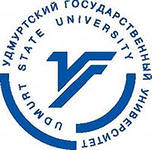 ЗАЯВКАНа участие в III Спартакиаде «Здоровье» среди работников ФГБОУ ВПО «УдГУ»
сборная команда подразделения ______________________________по ________________________________вид спорта№Фамилия Имя Отчество участникаВозраст, полных летПолВиза врача*1.2.3.4.5.6.7. 8.9.10.МестоФИО участникаВозрастКомандаРезультатМестоКомандаМесто, мужчиныМесто, женщиныСуммаПримечание